Российская Федерация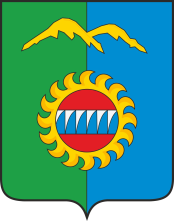 Администрация города ДивногорскаКрасноярского краяП О С Т А Н О В Л Е Н И Е 01.03.2021	          г. Дивногорск	№ 41пО внесении изменений в постановление администрации города от 01.10.2012 № 199п «Об утверждении Положения о городской комиссии по безопасности дорожного движения»(в ред. от 04.04.2013 № 59п, от 01.04.2015 № 51п, от 15.11.2016 № 223п, от 26.12.2017 № 257п, от 27.03.2018 № 37п, от 04.07.2018 № 124п, от 14.12.2018 № 200п, от 05.08.2019 № 99п, от 01.11.2019 № 200п, от 24.12.2019 № 228п, от  11.06.2020 №83п, от 24.08.2020 №113п)С целью изменения состава городской комиссии по безопасности дорожного движения, руководствуясь статьями 43, 53 Устава города Дивногорска,ПОСТАНОВЛЯЮ:Пункт 2 постановления администрации города Дивногорска от 01.10.2012 № 199п «Об утверждении положения о городской комиссии по безопасности дорожного движения» (в ред. от 04.04.2013 № 59п, от 01.04.2015 № 51п, от 15.11.2016 № 223п, от 26.12.2017 № 257п, от 27.03.2017 № 37п, от 04.07.2018 № 124п, от 14.12.2018 № 200п, от 05.08.2019 № 99п, от 01.11.2019 № 200п от 01.11.2019 № 200п, от 24.12.2019 № 228п, от 11.06.2020 №83п, от 24.08.2020 № 113п) изложить в следующей редакции:Настоящее постановление вступает в силу с момента его подписания.Настоящее постановление подлежит опубликованию в средствах массовой информации и размещению на официальном сайте администрации города Дивногорска в информационно-телекоммуникационной сети «Интернет».Контроль за исполнением настоящего постановления возложить на заместителя Главы города Середу А. И.Глава города                                                                                                                С. И. ЕгоровС О Г Л А С О В А Н И Епроекта постановления распоряжения администрации города ДивногорскаО внесении изменений в постановление администрации города от 01.10.2012 № 199п « Об утверждении Положения о городской комиссии по безопасности дорожного движения» (в ред. от 04.04.2013 № 59п, от 01.04.2015 № 51п, от 15.11.2016 № 223п, от 26.12.2017 № 257п, от 27.03.2018 № 37п, от 04.07.2018 № 124п, от 14.12.2018 № 200п, от 05.08.2019 №99п, от 01.11.2019 № 200п, от 24.12.2019 № 228п, от 11.06.2020 №83п, от 24.08.2020 №113п).__________________________________________________________________________________________________________________________________________________________________________________________________________________________________РЕЕСТРрассылки постановления, распоряженияЕгоров Сергей Иванович                  -Глава города, председатель комиссии;Колегов Константин Михайлович   -начальник ОГИБДД МУ МВД России «Красноярское», подполковник полиции, заместитель председателя комиссии (по согласованию);Офицеров Иван Викторович-старший государственный инспектор отделения дорожного надзора ГИБДД МУ МВД России «Красноярское», капитан полиции, секретарь комиссии (по согласованию);Члены комиссии:Середа Александр Иванович            -заместитель Главы города;Шнайдер Раиса Мансуровна-директор муниципального казённого учреждения «Городское хозяйство» города Дивногорска;Комбель Юлия Владимировна-инженер производственного отдела муниципального казенного учреждения «Городское хозяйство» города Дивногорска;Лясковской Андрей Станиславович-начальник отдела автотранспортного надзора Сибирского Межрегионального Управления государственного автодорожного надзора (по согласованию);Шарыпов Алексей Анатольевич-начальник отдела №13 МУ МВД России «Красноярское», подполковник полиции (по согласованию);Васильев Игорь Юрьевич-директор муниципального унитарного         предприятия электрических сетей города Дивногорска (по согласованию);Фролов Андрей Евгеньевич-начальник Гостехнадзора по г. Дивногорску (по согласованию);Часовских Антон Геннадьевич-начальник участка, ООО «Стройсервис» (по согласованию).Наименование должностиФ.И.О.Дата передачи на согласованиеЗамечания, подпись, датаПервый заместитель Главы города Кузнецова М.Г.Заместитель Главы города Фролова Н.В.Заместитель Главы города Середа А.И.Заместитель Главы города Акулич П.В.Заместитель Главы города Евтушенко А.А.ПрокуратураРуководитель Финансового управленияПрикатова Л.И.Начальник отдела правового и кадрового обеспеченияКудашова С.В.Руководитель КОГДУЗиИБахмацкая Е.В.Начальники отделов:закупокМицкевич И.В.градостроительства и имущественных отношенийШкоморода Н.В.экономического развитияПанченко В.Ю.Главный бухгалтерСурикова Е.П.образованияКабацура Г.В.культурыШошина Е.В.физической культуры, спорта и молодежной политики Калинин Н.В.Руководитель УСЗН Булгакова Н.В.Директор МКУ « ГХ»  Шнайдер Р.М.Руководитель МКУ «АПБ»Шепеленко А.Н.Руководитель МСКУ «МЦБ» Кочанова М.А.Исполнитель (Ф.И.О., подразделение, № тел.)Комбель Ю.В. МКУ ГХ, 3-11-54№№Наименование адресатакол-во экземпляров1МКУ ГХ12ОП № 13 МУ МВД России «Красноярское»13ОГИБДД МУ МВД «Красноярское»14МУ МВД «Красноярское»15Муниципальное унитарное предприятие электрических сетей г. Дивногорска 16Гостехнадзор г. Дивногорска;17Прокуратура1